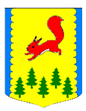 КРАСНОЯРСКИЙ КРАЙПИРОВСКИЙ МУНИЦИПАЛЬНЫЙ ОКРУГПИРОВСКИЙ ОКРУЖНОЙ СОВЕТ ДЕПУТАТОВРЕШЕНИЕО внесении изменений в решение окружного Совета депутатов от 17.12.2020 № 6-44р «Об утверждении Регламента Пировского окружного Совета депутатов Пировского муниципального округа Красноярского края»Рассмотрев заключение по результатам юридической экспертизы муниципального нормативного правового акта, руководствуясь положениями Федерального закона от 06.10.2003 № 131-ФЗ «Об общих принципах организации местного самоуправления в Российской Федерации», Уставом Пировского муниципального округа Красноярского края, Пировский окружной Совет депутатов РЕШИЛ:1. Внести в приложение к решению  № 6-44р от 17.12.2020 года «Об утверждении Регламента Пировского окружного Совета депутатов Пировского муниципального округа Красноярского края» следующие изменения: 1.1. Первое предложение пункта 7.1. статьи 7 исключить.1.2. Пункт 33.2. статьи 33 изложить в следующей редакции:«33.2. Доступ физических и юридических лиц к информации о деятельности окружного Совета обеспечивается путем:1) обнародование (опубликование) органами местного самоуправления информации о своей деятельности в средствах массовой информации;2) размещение органами местного самоуправления информации о своей деятельности в сети «Интернет»;3) размещение органами местного самоуправления информации о своей деятельности в помещениях, занимаемых указанными органами, и в иных отведенных для этих целей местах;4) ознакомление пользователей информацией с информацией о деятельности органов местного самоуправления в помещениях, занимаемых указанными органами, а также через библиотечные и архивные фонды;5) присутствие граждан (физических лиц), в том числе представителей организаций (юридических лиц), общественных объединений, государственных органов и органов местного самоуправления, на заседаниях коллегиальных органов местного самоуправления; 6) предоставление пользователям информацией по их запросу информации о деятельности органов местного самоуправления;7) другими способами, предусмотренными муниципальными правовыми актами.».2. Контроль за исполнением настоящего решения оставляю за собой.3. Решение вступает в силу после официального опубликования в районной газете «Заря».    27.05.2020           с. Пировское                      № 12-135рПредседатель Пировского окружного Совета депутатов _______________Г.И. КостыгинаГлава Пировскогомуниципального округа__________________А.И. Евсеев